                                TRANSPORTATION LOG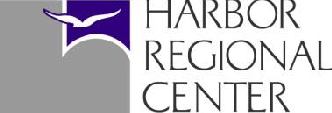 Service Provider: Residential Address:Notes:HRC Templates	10/29/2019Client NameDay ProgramDate:Date:Date:Date:Date:Date:Date:Date:Date:Date:Client NameDay ProgramD/OP/UD/OP/UD/OP/UD/OP/UD/OP/UDriver on duty, sign hereDriver on duty, sign here